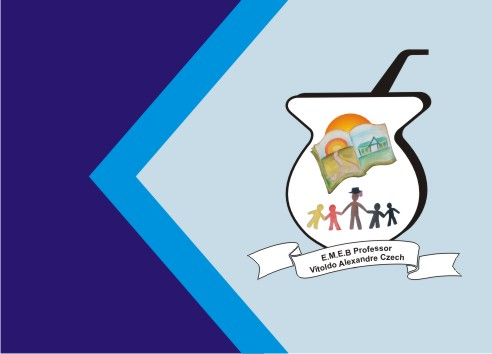 Sequência 5 Nesta sequência você vai precisar de duas fitas, pode ser de cetim ou uma que você tenha em casa. Junto de um de seus familiares e acompanhando ao vídeo, você irá prestará atenção ao ritmo e melodia deste forro – ZIG-ZAG. Como aprendemos, o forró é um arrasta pé, então, fique atento e divirta-se. É preciso gravar um vídeo e enviar para o professor.https://youtu.be/jZ8rlZYO5UI